Научное шоу 
"Судебное заседание. Суд над знаменитостью" 
(16.12.2023)16 декабря 2023 года в библиотеке им. И.И. Молчанова-Сибирского состоялось профориентационное мероприятие для школьников "Судебное заседание. Суд над знаменитостью".В формате научного шоу студенты Восточно-Сибирского филиала провели судебное заседание, где героями выступили персонажи известного фильма "Иван Васильевич меняет профессию". Основная цель мероприятия - повышение уровня правовой грамотности подрастающего поколения, снижение уровня правонарушений. Через постановочное судебное заседание до школьников доводились понятия об уголовном праве, суде, законе, судебном заседании. Ребята имели возможность убедиться, что за  совершение преступлений наступает ответственность.Гостями научного шоу были учащиеся из Лицея РЖД №14, Лицея №3 и школы №75 г. Иркутска, которых привлекли преподаватели Е.Н. Канина, А.А. Матвеева, Т.А. Малыхина. Организаторами мероприятия выступило Студенческое научное общество ВСФ РГУП и преподаватели Маклакова Т.Б., Мисник И.В. и Герасимова А.Н.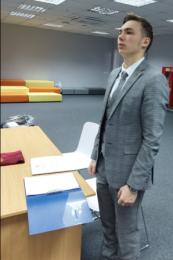 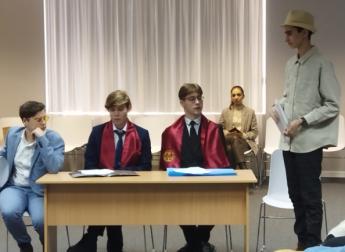 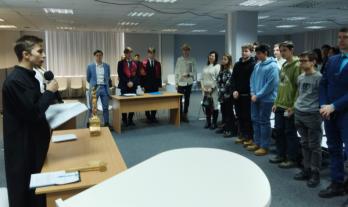 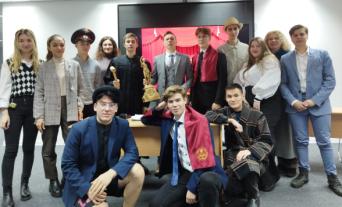 